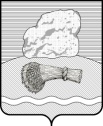 РОССИЙСКАЯ ФЕДЕРАЦИЯКалужская областьДуминичский районАдминистрация сельского поселения«ДЕРЕВНЯ МАСЛОВО» ПОСТАНОВЛЕНИЕ19 ноября  2021 года                                                                                                     №52О внесении изменений в   Муниципальную Программу«Развитие муниципальной службысельского поселения «Деревня Маслово», утвержденную постановлением администрации сельского поселения «Деревня Маслово» №49  от 16.11.2016г        На основании статьи 179 Бюджетного кодекса Российской Федерации,  руководствуясь Федеральным законом №131-ФЗ от 06.10.2003г «Об общих принципах организации местного самоуправления в Российской Федерации»,  Постановлением администрации сельского поселения «Деревня Маслово» от 15.10.2013г №28 ««Об утверждении Порядка принятия решений о разработке муниципальных программ сельского поселения «Деревня Маслово», их формирования и реализации и Порядка проведения оценки эффективности реализации муниципальных программ сельского поселения «Деревня Маслово»»,  в соответствии с Уставом сельского поселения «Деревня Маслово» ПОСТАНОВЛЯЮ:Внести изменения в Муниципальную программу «Развитие муниципальной службы в сельском поселении «Деревня Маслово»», утвержденную  постановлением администрации сельского поселения «Деревня Маслово» №49 от 16.11.2016г (в редакции от 23.01.2017 №6; от 25.08.2017 №37; от 14.11.2017 №50; от16.11.2017 №59; от 26.12.2017 №63; от 17.01.2018 №5, от 14.02.2018 №6; от 08.05.2018 №27, от 25.09.2018 №33, от 28.09.2018 №38, от 29.10.2018 №44, от 21.12.2018г. №51;от 11.02.2019 №6, от 15.02.2019 №7; от 18.02.2019г. №9; от 08.04.2019г. №22; от 29.11.2019г №45, от 28.01.2020№3, 07.02.2020г. №8, 29.06.2020 №25; от 30.11.2020 №50; от 15.02.2021 №5; от 06.04.2021г. №22)1.1.Внести изменения в п.6 Паспорта муниципальной Программы «Развитие муниципальной службы в сельском поселении «Деревня Маслово» на 2017-2023 годы изложив его в следующей редакции :Внести изменения в приложение №1 к Муниципальной Программе «Развитие Муниципальной службы сельского поселения «Деревня Маслово» на 2017 – 2023 годы»: «Обоснование объема финансовых ресурсов, необходимых для реализации муниципальной Программы «Развитие муниципальной службы сельского поселения «Деревня Маслово», изложив ее в следующей редакции:1.3.Внести изменения в приложение № 2 к муниципальной программе «Развитие муниципальной службы  сельского поселения «Деревня Маслово: «Перечень программных мероприятий Программы», изложив его в следующей редакции:1.Настоящее Постановление вступает в силу с момента подписания, подлежит обнародованию и размещению в информационно- телекоммуникационной сети «Интернет» на официальном сайте органов местного самоуправления сельского поселения «Деревня Маслово» http://spmaslovo.ru.Контроль за исполнением настоящего постановления оставляю за собой.Глава  администрации                                                                        С.А. НикишинаОбъем финансирования муниципальной  Программы за счет всех источников финансироания6.892877,руб.08коп.По годам:2017г.-732347 руб.38 коп.2018г.-939939 руб.2019г.1044159,83 руб.2020г.1091653руб.05 коп.2021г.-1167979  руб82.коп.2022г.-955899 руб.2023г.-955899 руб.№2017год2018 год2019 год2020 год2021 год2022 год2023годСуммарное значение финансовых ресурсов, всего732347,389399391006957,741091653,051168979,82955899955899в том числе- средства бюджета сельского поселения732347,389399391044159,831091653,051167979,82955899955899 - иные источникив том числе№ п/пНаименование мероприятийСроки реализацииСумма расходов тыс. руб.в том числе по годам, тыс.руб. в том числе по годам, тыс.руб. в том числе по годам, тыс.руб. в том числе по годам, тыс.руб. в том числе по годам, тыс.руб. в том числе по годам, тыс.руб. в том числе по годам, тыс.руб. в том числе по годам, тыс.руб. № п/пНаименование мероприятийСроки реализацииСумма расходов тыс. руб.201720182019202020212022202320241.Формирование резервного фонда2017-202335.0005.0005.0005.0005.0005.0005.0005.0002.Содержание администрации2017-20235969276,34627868,348344398616248976309159059159059159053.Прочие мероприятия2017-2023814697,74104479,04100500177535,83189023,05247074,823499434994ИТОГО:6892877,08737347,389399391044159,831091653,051167979,82955899955899